Календарный планспортивно-массовых мероприятий ШСК «СТАРТ»на 2023 год Руководитель ШСК 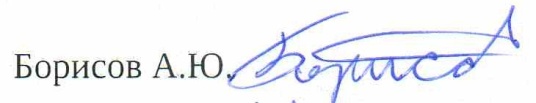 №ДатаНаименованиемероприятийклассыЭтап проведенияМестопроведенияОтвет-ственный1март-апрельПервенство города по волейболу8-9городскойСтадион «Юность»ДЮСШ2апрельЛегкоатлетическаяэстафета5-9школьныйСтадионЦДТБорисов А.Ю.3апрельПрезидентские спортивные игры, состязания6-8городскойСтадион «Юность»ДЮСШ4майТрадиционная легкоатлетическая эстафета на приз газеты «Восход»8-9городскойПлощадь им.ЛенинаДЮСШБорисов А.Ю.5майСпортивные соревнования «Тропа здоровья»5-9школьныйСтадионЦДТБорисов А.Ю.6июньСпортивные мероприятия (по отдельному плану)1-7школьныйСтадионЦДТБорисов А.Ю.7сентябрьДень здоровья2-9школьныйСосновый борКузнецова А.А. Борисов А.Ю.8сентябрьФутбол6-7, 8-9школьныйСтадионЦДТБорисов А.Ю.9октябрьНастольный теннис5-6,7-9школьныйСпортивный залБорисов А.Ю.101 октябряТрадиционный легкоатлетический пробег памяти дважды героя Советского союза Г.А. Речкалова3-4, 5-7, 8-9 городскойПлощадь Жукова Г.К.ДЮСШКузнецова А.А. Борисов А.Ю.1120октябряВеселые старты5школьныйСпортивныйзалБорисов А.Ю.1225октябряНастольный теннис5-7,8-9городскойКлуб «Старт»ДЮСШ13ноябрьМини-футбол5-7, 7-9школьныйСпортивный залБорисов А.Ю14ноябрьВолейбол8-9школьныйСпортивный залБорисов А.Ю15декабрьВеселые стартыпионербол5школьныйСпортивный залБорисов А.Ю